Wiewiórki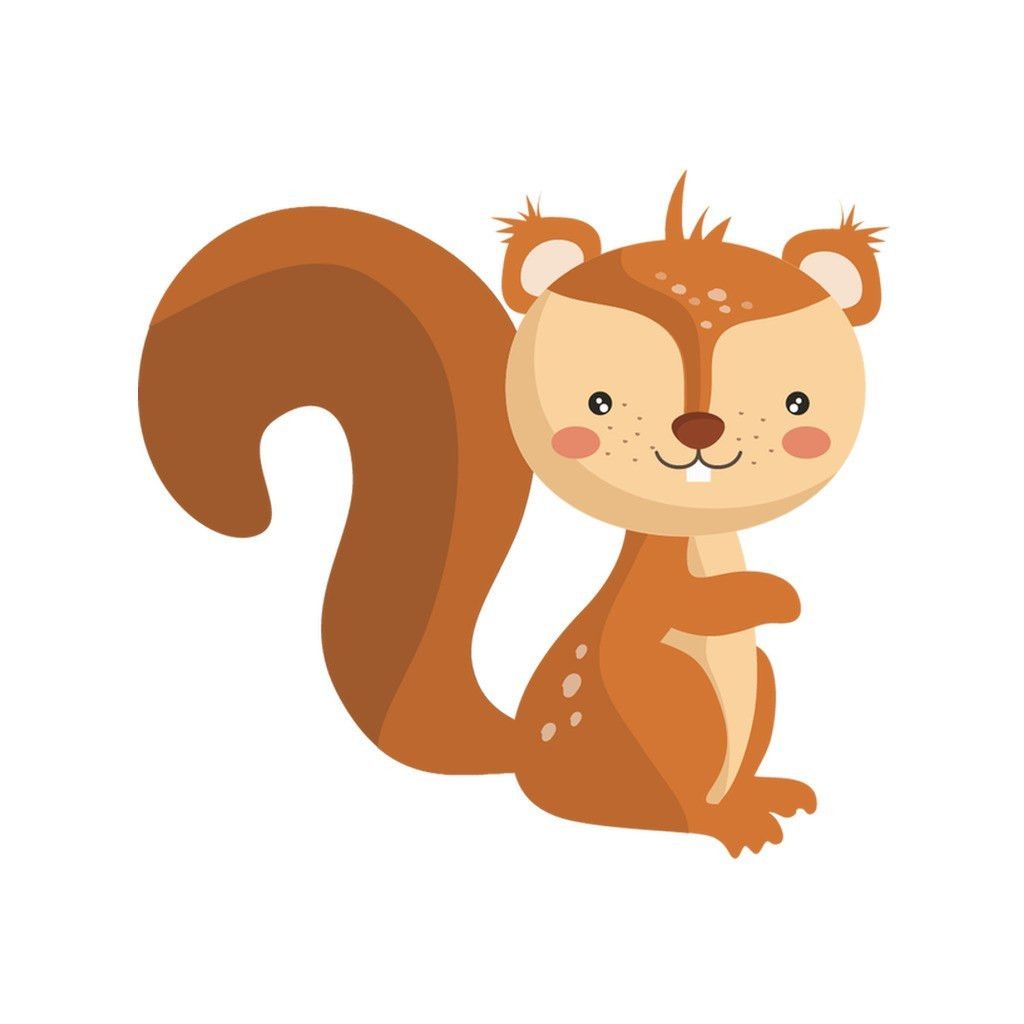 KwiecieńTydzień 29: Dbamy o naszą planetęTydzień 30: WielkanocTydzień 31: Ziemia krąży w kosmosieUmiejętności dziecka:Jest zainteresowane czytaniem, podejmuje próby czytaniaUdziela dłuższych odpowiedzi na pytania, buduje coraz dłuższe zdaniaPoznaje nowe wyrazy i wykorzystuje ich w prawidłowym użyciu Podejmuje aktywność poznawczą, jest zainteresowane szukaniem Dzieli wyrazy na sylaby i głoskiRozpoznaje głoski i litery: O, A, M, T, E, L, I, D, U, P, B, Y, W, Ł, Z, K, S, N, C, J , R, G, F, H Posługuje się pojęciami dotyczącymi następstwa czasuJest zainteresowane pisaniem, prawidłowo posługuje się kredkami, ołówkiemDoskonali sprawność manualną i grafomotorycznąDoskonali słuch, mówi wyraźnieRozpoznaje cyfrę: 1, 2, 3, 4, 5, 6, 7, 8, 9, 0 i liczbę dwucyfrową 10 Przelicza elementy, posługuje się liczebnikami głównymi i porządkowymiKlasyfikuje przedmioty wg różnych cechSwobodnie wypowiada się na temat Świąt WielkanocnychUczestniczy w zabawach ruchowych i zajęciach gimnastycznychInicjuje zabawy konstrukcyjne z użyciem różnych materiałówKoduje i dekoduje wzory, rysunkiJest zainteresowane zagadnieniami związanymi z kosmosem, planetami, gwiazdamiPoszerza słownictwo związane z poznawaniem kosmosu: satelita, teleskop, luneta, rakieta, prom kosmiczny